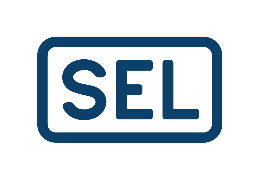 SEL Technical Seminar – Improve Distribution System Reliability and PerformanceIEEE Rural Electric Power Conference
Wednesday • May 9, 2018 • 8:00 a.m. to 2:00 p.m. • Memphis, TNLearn about solutions you can implement today to enhance the reliability and performance of your distribution system at the complimentary SEL tag-along technical seminar at The Peabody Memphis. 
Maintaining the safe operation of the power system is a top priority for every utility. SEL offers scalable, modular distribution automation systems that combine fast protection with flexible automation and communications for customized solutions that make your system safer, more reliable, and more economical. Join us to learn the benefits of implementing distribution network automation using fault location, isolation, and service restoration (FLISR). We will also share about the brand new SEL-FLT and SEL-FLR Fault and Load Transmitter and Receiver System that improves distribution system reliability metrics and speeds up restoration by pinpointing faults. Additionally, you’ll learn why there is no reason to wait to clear a fault on the distribution system with the SEL-FT50 and SEL-FR12 Fault Transmitter and Receiver System. Learning ObjectivesLearn how the SEL-651R Advanced Recloser Control offers capabilities to help you maintain reliable service to as many customers as possible in the event of a permanent fault.Understand how the SEL-734B Advanced Monitoring and Control System delivers leading-edge capacitor control to any distribution system.Learn how SEL creates a low-cost, self-healing distribution system that uses industry-standard protocols and can incorporate multivendor controls.Be the first to learn how you can deploy the SEL-FLT and SEL-FLR system and locate faults faster to reduce outage durations.Discover ways to make your distribution protection system smarter using the SEL-FT50 and SEL-FR12 system.Seminar AgendaFollowing the conference, all attendees will receive an electronic certificate for 5 Professional Development Hours (PDHs) for their attendance. For more information, please contact Kim Schaeffer at kim_schaeffer@selinc.com.7:30 to 8:00 a.m.Breakfast (included)8:00 to 8:30 a.m.Welcome and Company Introduction 8:30 to 9:30 a.m.Overview of Distribution Network Automation Using the SEL-651R Advanced Recloser Control9:30 to 10:00 a.m.Break10:00 to 10:30 a.m.Advancing Capacitor Control With the SEL-734B 10:30 to 11:00 a.m.Improve Distribution System Reliability With Automation11:00 a.m. to 11:30 a.m.Enhance Communications-Enabled Protection Using Wireless Systems11:30 a.m. to 12:00 p.m.SEL-FLT and SEL-FLR: Fault and Load Transmitter and Receiver System12:00 to 1:00 p.m.Lunch (included)1:00 to 2:00 p.m.There’s No Reason to Wait: Redefining Distribution Network Performance 2:00 p.m.Closing Remarks